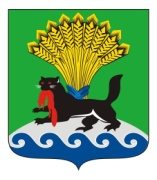 РОССИЙСКАЯ ФЕДЕРАЦИЯИРКУТСКАЯ ОБЛАСТЬИРКУТСКОЕ РАЙОННОЕ МУНИЦИПАЛЬНОЕ ОБРАЗОВАНИЕАДМИНИСТРАЦИЯПОСТАНОВЛЕНИЕот «23» мая  20     г.					            				№   257Об утверждении Расписания выезда подразделений пожарно-спасательного гарнизона г. Иркутска и Иркутского района для тушения пожаров и проведения аварийно-спасательных работ на территории Иркутского районаВ соответствии со ст. 19 Федерального закона от 21.12.1994 № 69-ФЗ «О пожарной безопасности»,  ст. 11 Федерального закона от 21.12.1994 № 68-ФЗ «О защите населения и территорий от чрезвычайных ситуаций природного и техногенного характера», руководствуясь п. 78 Положения о пожарно-спасательных гарнизонах, утвержденного приказом Министерства Российской Федерации по делам гражданской обороны, чрезвычайным ситуациям и ликвидации последствий стихийных бедствий от 25.10.2017 № 467, ст. ст. 39, 45, 54 Устава Иркутского районного муниципального образования, администрация Иркутского районного муниципального образованияПОСТАНОВЛЯЕТ:Утвердить Расписание выезда подразделений пожарно-спасательного гарнизона г. Иркутска и Иркутского района для тушения пожаров и проведения аварийно-спасательных работ на территории Иркутского района (прилагается).Опубликовать настоящее постановление в газете «Ангарские огни» и разместить в информационно-телекоммуникационной сети «Интернет» на официальном сайте Иркутского районного муниципального образования – www.irkraion.ru.Контроль исполнения настоящего постановления возложить на первого заместителя Мэра.Исполняющий обязанности Мэра		  			   	          И.В. Жук 